Saplings Nursery – Week Commencing 11/05/2020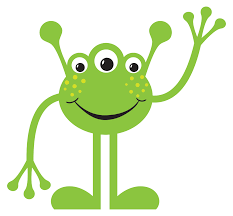 Hi to everyone in Nursery!  We are missing you lots! Last week we enjoyed our space theme so much that we thought that this week we would do some more great Space themed home learning activities!  We will be continuing to post on Tapestry daily and will add these activities and other links and resources there.  We have loved seeing what you are doing so keep posting pictures of what you are getting up to or check in with us by e mail Nursery@gca.herts.sch.uk	Mrs Braybrook, Mrs O’Gorman and Mrs Estes Patel xMONDAYTUESDAYWEDNESDAYTHURSDAYFRIDAYToday Mrs Estes Patel will be reading the story ‘Aliens Love Underpants’ by Claire Freedman.  All about some pant stealing aliens!Listen to Mrs Estes Patel read the story on Tapestry and talk about the different patterns you see on the pants in the book.Grown-ups: After the story is read you could see if your child can help you sort out some washing, can they help load and empty the washing machine and peg out the washing to dry? (clothes pegs are a great fine motor activity)Perhaps this week you could focus on helping your child learn to dress themselves independently each day.Today you could listen to the story of Aliens Love Underpants on You Tubehttps://www.youtube.com/watch?v=ADnAGBWlzqEToday you could look a bit more at rhyming words like those found in the book.Grown ups: Have a look at the websitePhonicsplay.co.ukAccess free resources for Phase 1 phonicsUsername: march20Password: homeHave a go at the CAKE BAKE activity which focusses on listening to rhyming words.Mrs Estes Patel will also show us a craft activity today making some pants to decorate using two paper plates!Today why not have a Rhyme Hunt.  Can you go round your house and find objects that rhyme?  If you find a pair send us a photo on Tapestry.Grown ups:  Help your child to distinguish rhyming pairs by playing a game similar to Jack Hartmann in this videohttps://www.youtube.com/watch?v=cSPmGPIyykUSay some rhyming pairs and some that don’t rhyme, can they ‘freeze’ when they hear the pair that DO NOT rhyme?Mrs Braybrook will play a Rhyming Pairs game today on Tapestry to give your child some rhyming pairs ideas!Today we will post another space themed dough disco on Tapestry led by Mrs O Gorman.  You might like to join in with her disco moves to develop your finger strength and control.Today you might like to look at patterns like those on the pants in the story.  Can you have a hunt around the house or on your walk for spots, stripes, zig zags, flowery patterns etc Send us a picture of patterns you find  or draw and colour a picture of a pair of patterned pants and send a picture to us on Tapestry or e mail us on Nursery@gca.herts.sch.ukHooray it is Friday and Mrs Estes Patel is going to sing us some songs and rhymes with her guitar today!Join in with the songs and actions.  She might even teach us a song about 5 men in a flying saucer!Grown-ups:  See what Rhyming words your child can remember after watching https://www.youtube.com/watch?v=aP3UHE0duCUYou could make your own rhyming picture pairs game using cut up squares of paper or card.Join in with cosmic yoga today too!https://www.youtube.com/watch?v=J89U-WZHFc0